Kyu individual poulesPoule 1DennisTimErickPoule 2JerryAranInnePoule 3AssiHarryDan individual poulesPoule 1MartinTjallingWillemPoule 2DaanHarmenMarkPoule 3Pieter Jan PaulJohnWim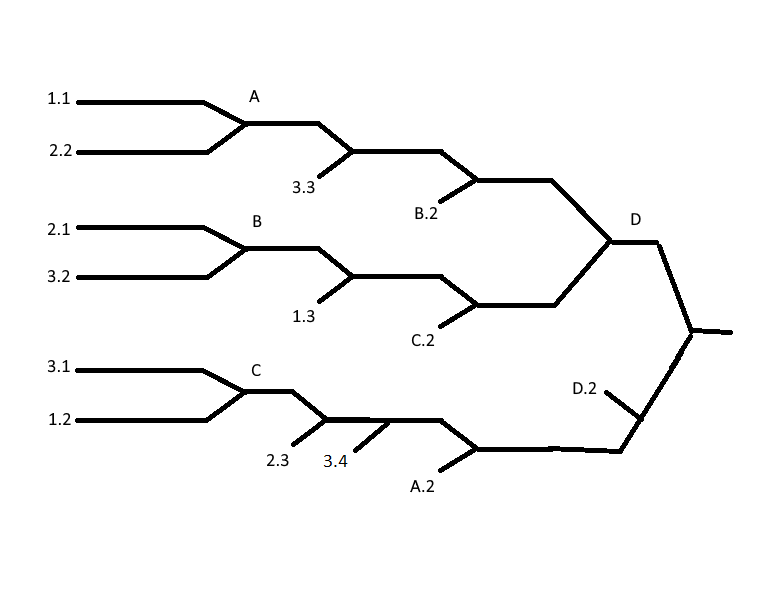 TeamsTeam 1InneJerryHarmenTeam 2HarryTjallingJan PaulTeam 3DennisJohn DaanTeam 4AssiMarkPieterTeam 5ErickWillemMartinTeam 6AranWimElmarTeams poulesPoule 1Team 1Team 2 Team 3Poule 2Team 4Team 5Team 6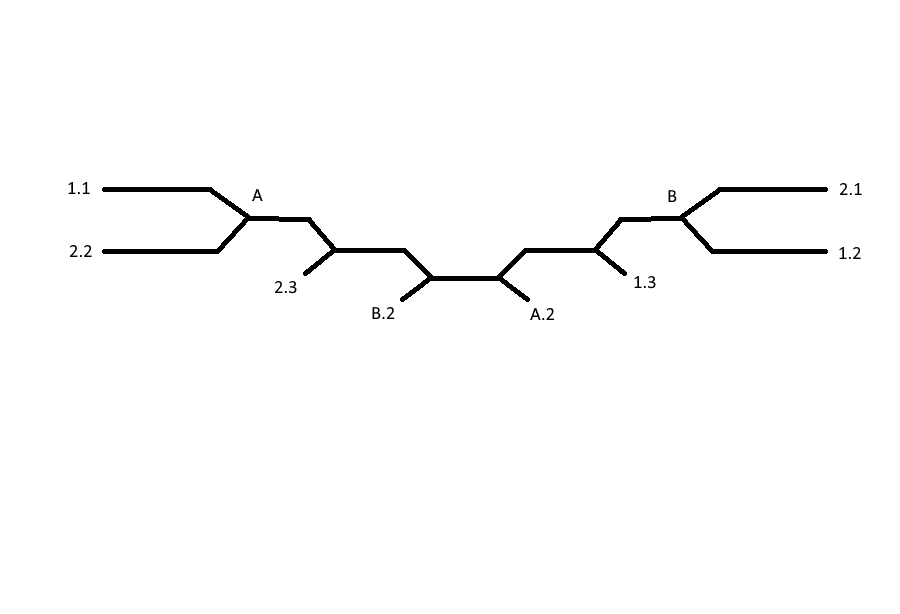 